Приложение 1Алгоритм подачи заявок на обучениеС 20 января стартовала приемная кампания для иностранных граждан 
в российские вузы. Возможность стать студентом для них предоставляется бесплатно по специальной квоте Правительства России.
Желающие должны подать заявки на обучение в электронной форме на сайте государственной информационной системы «Образование в РФ для иностранцев» (далее – ГИС ОРФИ) по ссылке https://education-in-russia.com в срок 
до 20 февраля 2021 года. ГИС ОРФИ – новый сервис, «единое окно», которое позволяет обеспечить полностью прозрачный процесс: от подачи заявки, проведения отбора до сопровождения, в том числе миграционного.Отбор иностранных граждан проходит в два этапа.Первый этап – проводят представительства Россотрудничества, российские посольства и загранпредставительства (регистрация производится по ссылке https://education-in-russia.com, переадресация в систему возможна по ссылкам https://edu.rs.gov.ru/ и https://future-in-russia.com/). По результатам испытаний формируется список кандидатов согласно выделенной на страну квоте. Второй этап отбора проводится российскими вузами при рассмотрении досье кандидатов.Ознакомиться с возможностями образовательных организаций Российской Федерации по приему иностранных граждан в рамках квоты можно на портале https://education-in-russia.com.Обращаем внимание, что иностранным абитуриентам и соотечественникам, проживающим за рубежом, необходимо обращаться в российское загранучреждение на территории той страны, гражданами которой они являются. Контакты всех представительств Россотрудничества вы можете найти на сайте Россотрудничества (http://rs.gov.ru/ru/contacts). В случае, если в стране нет представительства Россотрудничества, отбор кандидатов на обучение осуществляет дипломатическое представительство, в том числе Посольство Российской Федерации. Контакты российских посольств вы можете найти на сайте Министерства иностранных дел Российской Федерации (http://www.mid.ru/ru/maps).
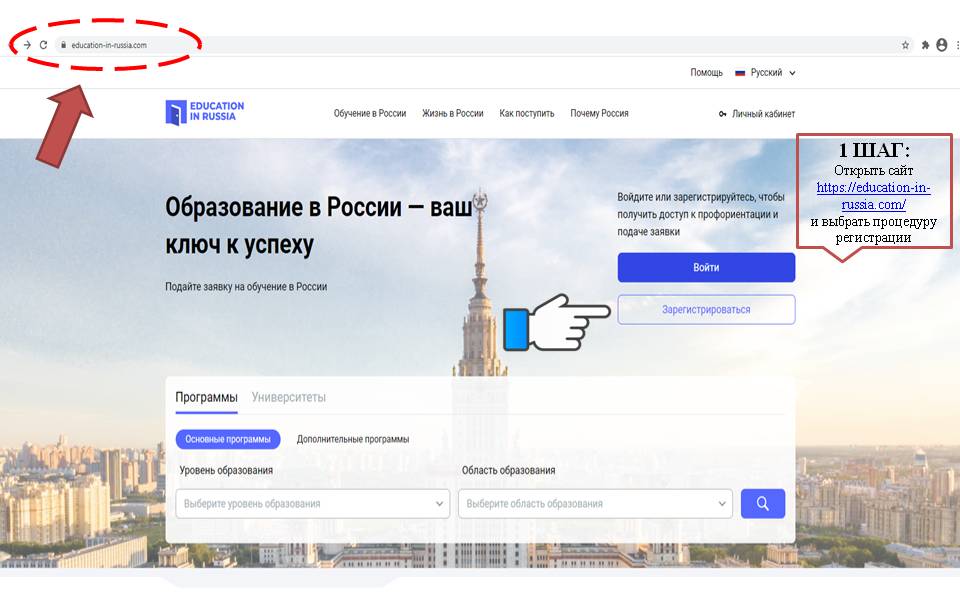 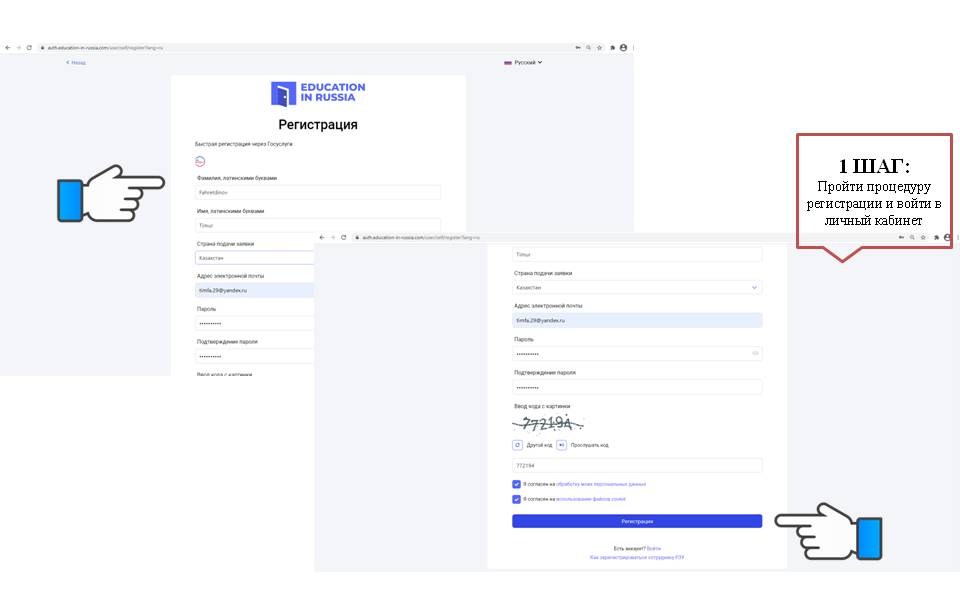 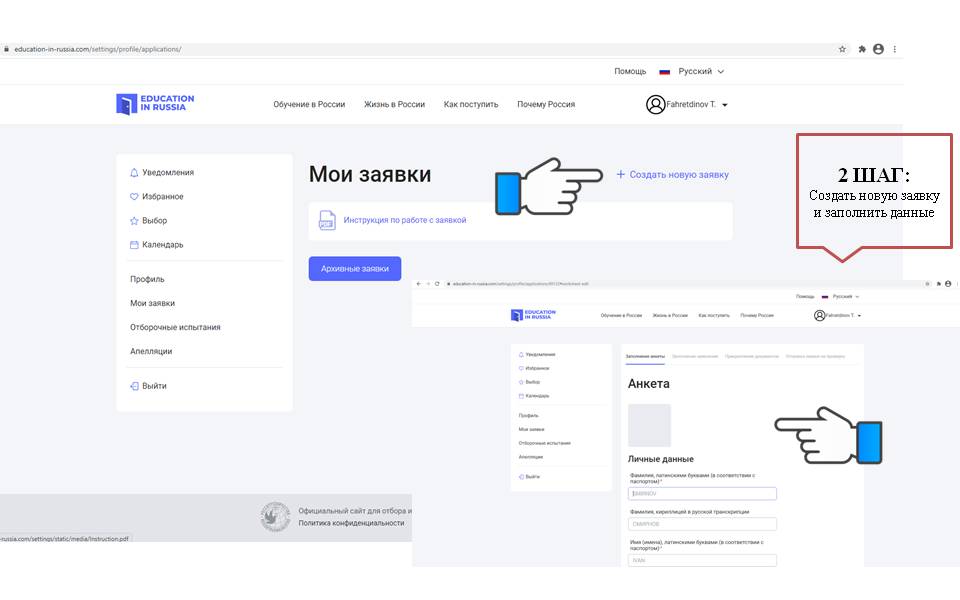 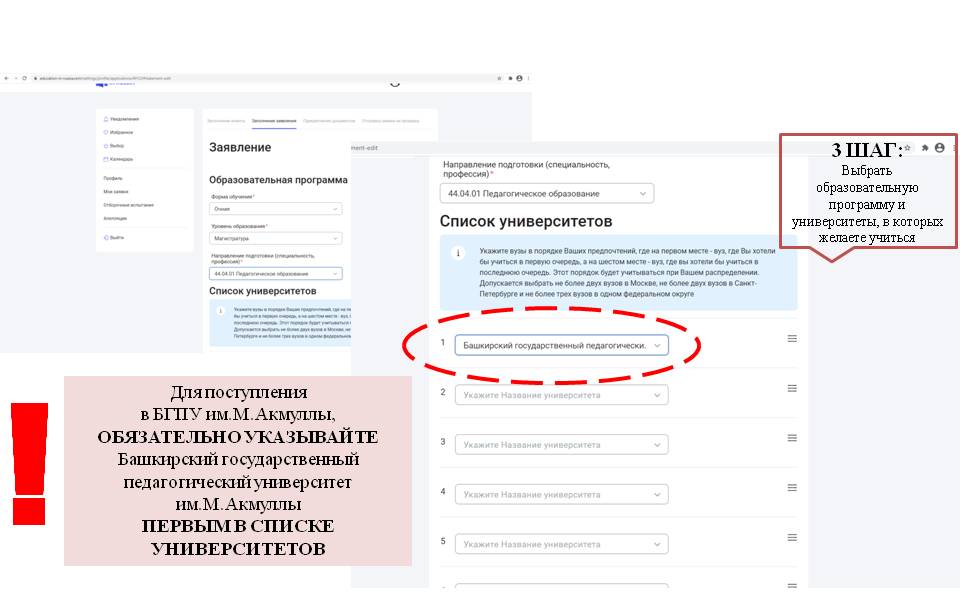 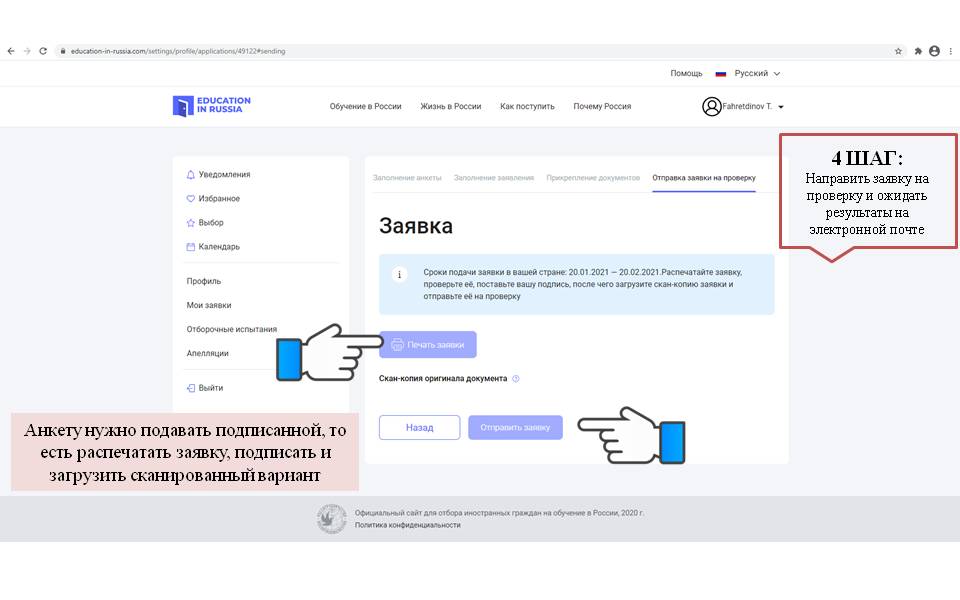 